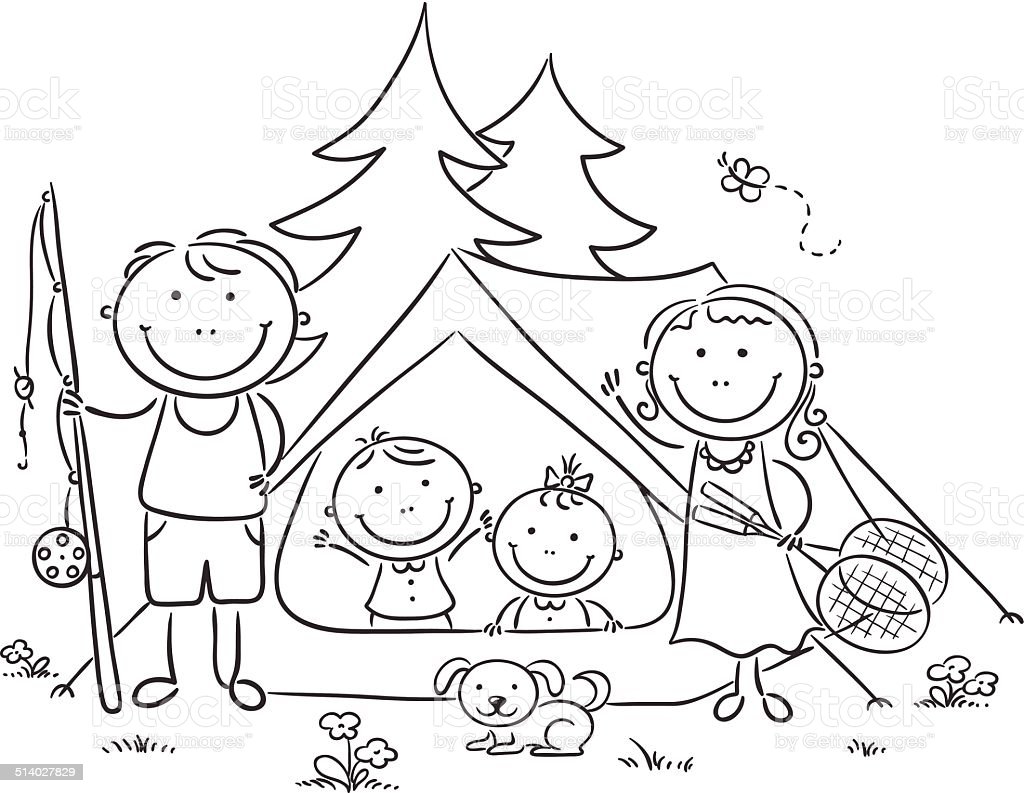 Name _____________________________________________________________________________________